GP.6721.1.2021.EJ                                                           Baranów, dnia 21 grudnia 2021r.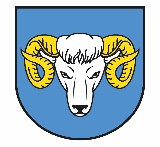 OGŁOSZENIEo  wyłożeniu do publicznego wglądu projektu zmiany miejscowego planu zagospodarowania przestrzennego  miejscowości  Baranów  - dla działek nr  713, 714, 715, 716 obręb BaranówNa podstawie art. 17 pkt. 9 i 11 ustawy z dnia 27 marca 2003r. o planowaniu i zagospodarowaniu przestrzennym (tj. Dz. U. z 2021 r.,  poz. 741 ze zm.) oraz uchwały nr XXV/206/2021 z dnia 28 kwietnia 2021r. o przystąpieniu do sporządzania zmiany miejscowego planu zagospodarowania przestrzennego miejscowości Baranów zawiadamiam o wyłożeniu do publicznego wglądu projektu zmiany miejscowego planu zagospodarowania przestrzennego miejscowości Baranów dla działek nr  713, 714, 715, 716 obręb Baranów wraz z prognozą oddziaływania na środowisko w dniach od 29.12.2021r.            do 20.01.2022r. w siedzibie  Urzędu Gminy Baranów, Referat Gospodarki Przestrzennej i Inwestycji, Rynek 21, 63-604 Baranów w poniedziałek  w godzinach od 10.00 do 16.00, wtorek, środa, czwartek, piątek od 9.00 do 15.00.  Dyskusja publiczna nad przyjętymi w projekcie zmiany planu miejscowego rozwiązaniami odbędzie się w dniu 10.01.2022r. w siedzibie Urzędu Gminy Baranów, Referat Gospodarki Przestrzennej i Inwestycji, Rynek 21, 63-604 Baranów  o godzinie 14.00. Zgodnie z art. 18 ust.1 ustawy, każdy, kto kwestionuje ustalenia przyjęte w projekcie zmiany planu miejscowego, może wnieść uwagi. Uwagi należy składać na piśmie do Wójta Gminy Baranów                   z podaniem imienia i nazwiska lub nazwy jednostki organizacyjnej i adresu, oznaczenia nieruchomości, której uwaga dotyczy w nieprzekraczalnym terminie do dnia 04.02.2022r. Jako wniesione na piśmie uznaje się również uwagi wniesione za pomocą środków komunikacji elektronicznej w tym elektronicznej  skrzynki podawczej. Na podstawie art. 39 ust. 1 pkt 2-5 w związku z art. 54 ust. 2, 3 ustawy z dnia 3 października 2008r.                            o udostępnianiu informacji o środowisku i jego ochronie, udziale społeczeństwa w ochronie środowiska oraz o ocenach oddziaływania na środowisko (t.j. Dz. U. 2021r. poz. 247 ze zm.) informuję o możliwościach zapoznania się z niezbędną dokumentacją sprawy w postępowaniu w sprawie oceny oddziaływania na środowisko skutków realizacji  planu miejscowego w Urzędzie Gminy Baranów, Referat Gospodarki Przestrzennej i Inwestycji, ul. Rynek 21, 63-604 Baranów. Uwagi                         w postępowaniu w sprawie oceny oddziaływania na środowisko skutków realizacji  planu można składać w formie pisemnej, ustnie do protokołu lub za pomocą środków komunikacji elektronicznej bez konieczności opatrywania ich bezpiecznym podpisem elektronicznym, do Wójta Gminy Baranów                   z podaniem imienia i nazwiska lub nazwy jednostki organizacyjnej i adresu, w nieprzekraczalnym terminie do dnia 04.02.2022r. Organem właściwym do rozpatrzenia uwag jest Wójt Gminy Baranów.Treść klauzuli informacyjnej dotyczącej danych osobowych jest dostępna na gminnej stronie internetowej, Biuletynie Informacji Publicznej oraz w siedzibie Urzędu Gminy Baranów.Wójt Gminy Baranów/-/ Bogumiła Lewandowska-Siwek